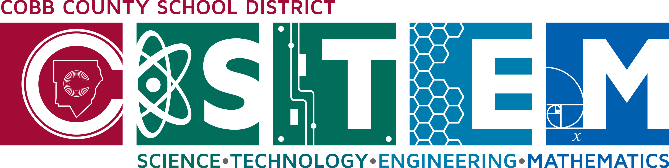 STEM Enrichment Activity ChartGrades K-2Week of April 27-April 30, 2020STEM Enrichment Activity ChartGrades K-2Week of April 27-April 30, 2020STEM Enrichment Activity ChartGrades K-2Week of April 27-April 30, 2020STEM Enrichment Activity ChartGrades K-2Week of April 27-April 30, 2020CreateMondayCreateMondayScienceTuesdayScienceTuesdayScienceTuesdayCoding/ActiveWednesdayCoding/ActiveWednesdayCoding/ActiveWednesdayEngineeringThursdayEngineeringThursdayKeep in touch with how you’re feeling during this time. Make feeling scale with some paper, a pipe cleaner, and a bead and share how you’re feeling with a family member each day.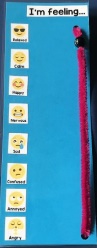 https://tinyurl.com/yamg4fm4 Social EmotionalKeep in touch with how you’re feeling during this time. Make feeling scale with some paper, a pipe cleaner, and a bead and share how you’re feeling with a family member each day.https://tinyurl.com/yamg4fm4 Social EmotionalPlace a small ball on top of a large ball and drop them together. Watch how energy is transferred! 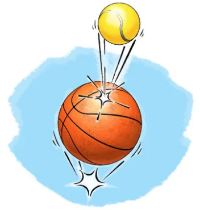 Forces and MotionPlace a small ball on top of a large ball and drop them together. Watch how energy is transferred! Forces and MotionPlace a small ball on top of a large ball and drop them together. Watch how energy is transferred! Forces and MotionGo for a walk and play “I Spy” using colors or letters.Example: I spy something that starts with “T.”Answer: TreeLiteracy ConnectionsGo for a walk and play “I Spy” using colors or letters.Example: I spy something that starts with “T.”Answer: TreeLiteracy ConnectionsGo for a walk and play “I Spy” using colors or letters.Example: I spy something that starts with “T.”Answer: TreeLiteracy ConnectionsBuild a house for a toy figurine. Can you make different rooms? How big does the door need to be for them to get inside? What kind of furniture could they use?  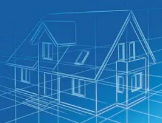 Engineering Design ChallengeBuild a house for a toy figurine. Can you make different rooms? How big does the door need to be for them to get inside? What kind of furniture could they use?  Engineering Design ChallengeFold an origami bunny rabbit bookmark for all the great books you’re reading!https://tinyurl.com/yyltrunu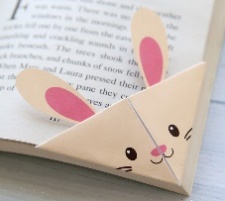 Fine Motor Skills  Fold an origami bunny rabbit bookmark for all the great books you’re reading!https://tinyurl.com/yyltrunuFine Motor Skills  Show your skills at matching animal traits and characteristics with this awesome game!  https://blockly.games/ puzzle?lang=en 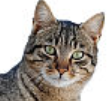 Animals  Show your skills at matching animal traits and characteristics with this awesome game!  https://blockly.games/ puzzle?lang=en Animals  Show your skills at matching animal traits and characteristics with this awesome game!  https://blockly.games/ puzzle?lang=en Animals  Play a game on the Think & Learn Code-a-pillar app.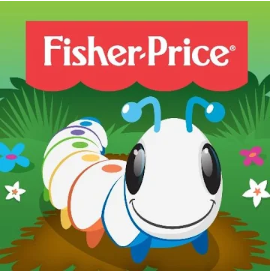 Play a game on the Think & Learn Code-a-pillar app.Play a game on the Think & Learn Code-a-pillar app.Create a boat out of foil that floats in the bathtub. Can it hold a toy without sinking? How many toys or Legos can it hold?                          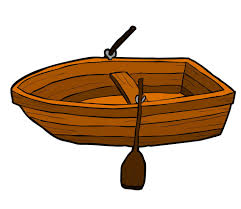  Engineering Design ChallengeCreate a boat out of foil that floats in the bathtub. Can it hold a toy without sinking? How many toys or Legos can it hold?                           Engineering Design ChallengeTry using Legos to create a self-portrait! 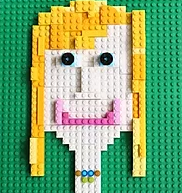 Arts Enhanced STEMTry using Legos to create a self-portrait! Arts Enhanced STEMSprinkle pepper into a dish of water. Dip one finger into dish soap then touch the surface of the water. What happens? 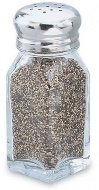 Attributes of Matter  Sprinkle pepper into a dish of water. Dip one finger into dish soap then touch the surface of the water. What happens? Attributes of Matter  Sprinkle pepper into a dish of water. Dip one finger into dish soap then touch the surface of the water. What happens? Attributes of Matter  Check out the projects at scratch.mit.edu then create your own game!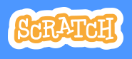 Coding Check out the projects at scratch.mit.edu then create your own game!Coding Check out the projects at scratch.mit.edu then create your own game!Coding Engineers solve problems to improve our lives! Build a bridge with blocks or other toys you have at home to help your toys cross a small river.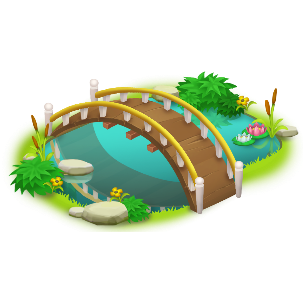 Engineering Design ChallengeEngineers solve problems to improve our lives! Build a bridge with blocks or other toys you have at home to help your toys cross a small river.Engineering Design Challenge